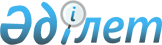 Об определении перечня должностей специалистов в области здравоохранения, социального обеспечения, образования, культуры и спорта, являющихся гражданскими служащими и работающих в сельской местности
					
			Утративший силу
			
			
		
					Постановление акимата Ерейментауского района Акмолинской области от 27 ноября 2015 года № а-12/588. Зарегистрировано Департаментом юстиции Акмолинской области 21 декабря 2015 года № 5131. Утратило силу постановлением акимата Ерейментауского района Акмолинской области от 21 января 2016 года № а-1/23      Сноска. Утратило силу постановлением акимата Ерейментауского района Акмолинской области от 21.01.2016 № а-1/23 (вступает в силу и вводится в дейчтвие со дня подписания).

      Примечание РЦПИ.

      В тексте документа сохранена пунктуация и орфография оригинала.

      В соответствии с пунктом 3 статьи 238 Трудового кодекса Республики Казахстан от 15 мая 2007 года и решением Ерейментауского районного маслихата № 5С-40/3-15 от 26 августа 2015 года "О согласовании перечня должностей специалистов в области здравоохранения, социального обеспечения, образования, культуры, спорта и ветеринарии, являющихся гражданскими служащими и работающих в сельской местности", акимат Ерейментауского района ПОСТАНОВЛЯЕТ:

      1. Определить перечень должностей специалистов в области здравоохранения, социального обеспечения, образования, культуры и спорта, являющихся гражданскими служащими и работающих в сельской местности, согласно приложению.

      2. Контроль за исполнением настоящего постановления возложить на заместителя акима Ерейментауского района Альжанова А.Е.

      3. Настоящее постановление вступает в силу со дня государственной регистрации в Департаменте юстиции Акмолинской области и вводится в действие со дня официального опубликования.



      "СОГЛАСОВАНО"

 Перечень должностей специалистов в области здравоохранения, социального обеспечения, образования, культуры и спорта, являющихся гражданскими служащими и работающих в сельской местности      1. Должности специалистов социального обеспечения:

      1) социальный работник по уходу.

      2. Должности специалистов культуры:

      1) заведующий клубом;

      2) оператор звука записи;

      3) музыкальный руководитель;

      4) культорганизатор;

      5) руководитель кружка;

      6) методист;

      7) библиотекарь.

      3. Должности специалистов спорта:

      1) методист.

      4. Должности специалистов образования:

      1) руководитель и заместитель руководителя государственного учреждения и казенного предприятия;

      2) учителя всех специальностей;

      3) библиотекарь;

      4) вожатый;

      5) медицинская сестра;

      6) воспитатель;

      7) помощник воспитателя;

      8) музыкальный руководитель;

      9) методист.


					© 2012. РГП на ПХВ «Институт законодательства и правовой информации Республики Казахстан» Министерства юстиции Республики Казахстан
				
      Аким района

Е.Нугманов

      Секретарь Ерейментауского

      районного маслихата

Махметов К.Т.

      "27" 11 2015 год
Приложение
к постановлению акимата
Ерейментауского района
от "27" ноября 2015 
год № а-12/588